<級冠軍>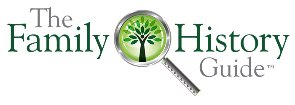 名稱： 說明：根據需要填寫課程標題和工作表中的空白區域。在“班級簡介”中，輸入項目或想法以開始上課。對於“文章/視頻/站點”，列出您要使用的資源的標題。 在“註釋”區域中，鍵入要涵蓋的關鍵概念以及需要強調的內容。在最後一欄中，鍵入要花在每個項目上的大約分鐘數。在“班級摘要”中，鍵入要作為結論的項目。在“繼續”中，學生可以在課後繼續進行打字（目標，選擇，練習等）。在課堂上，您可以單擊並顯示網站上的這些項目，但未經內容所有者的版權許可，請勿在講義或幻燈片中復制它們的內容。您可以根據需要刪除或複制工作表中的行，或者刪除這些說明。您可以保存完成的工作表的副本（不帶註釋）作為學習者的講義。類簡介： 項目/目標：       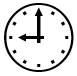 項目/目標：       項目/目標：       項目/目標：       項目/目標：       選擇步驟文/視頻/網站備註最小值。項目/目標：      項目/目標：      項目/目標：      項目/目標：      項目/目標：      選擇步驟文/視頻/網站備註最小值。項目/目標：      庫（可選）項目/目標：      庫（可選）項目/目標：      庫（可選）項目/目標：      庫（可選）項目/目標：      庫（可選）最小。課程摘要： 續修： 